Приложение N 1к Памятке Минтруда Россииот 29.10.2020ПАМЯТКАувольняющемуся федеральному государственномугражданскому служащему    Уважаемый(ая) _________________________________________________________                                            (Ф.И.О.)В соответствии с частью 3 статьи 17 Федерального закона от 27.07.2004 N 79-ФЗ "О государственной гражданской службе Российской Федерации", статьей 12 Федерального закона от 25.12.2008 N 273-ФЗ "О противодействии коррупции" (далее - Федеральный закон) и пункта 1 Указа Президента Российской Федерации от 21.07.2010 N 925 "О мерах по реализации отдельных положений Федерального закона "О противодействии коррупции" (далее - Указ) установлено, что гражданин Российской Федерации, замещавший должность федеральной государственной гражданской службы, включенную в перечень, установленный нормативными правовыми актами Российской Федерации, в течение двух лет после увольнения с федеральной государственной гражданской службы:а) имеет право замещать на условиях трудового договора должности в организации и (или) выполнять в данной организации работы (оказывать данной организации услуги) в течение месяца стоимостью более ста тысяч рублей на условиях гражданско-правового договора (гражданско-правовых договоров), если отдельные функции государственного управления данной организацией входили в должностные (служебные) обязанности федерального государственного гражданского служащего с согласия Комиссии по соблюдению требований к служебному поведению федеральных государственных гражданских служащих и урегулированию конфликта интересов, которое дается в порядке, установленном Положением о комиссиях по соблюдению требований к служебному поведению федеральных государственных служащих и урегулированию конфликта интересов, утвержденным Указом Президента Российской Федерации от 01.07.2010 N 821;б) обязан при заключении трудовых и (или) гражданско-правовых договоров в случае, предусмотренном подпунктом "а" пункта 1 Указа, сообщать работодателю сведения о последнем месте федеральной государственной службы с соблюдением законодательства Российской Федерации о государственной тайне.Несоблюдение гражданином, замещавшим должности федеральной государственной гражданской службы, перечень которых устанавливается нормативными правовыми актами Российской Федерации, после увольнения с федеральной государственной гражданской службы требования, предусмотренного частью 2 статьи 12 Федерального закона, влечет прекращение трудового или гражданского-правового договора на выполнение работ (оказание услуг), указанного в части 1 статьи 12 Федерального закона, заключенного с указанным гражданином.Кроме того, гражданин после увольнения с федеральной государственной гражданской службы не вправе разглашать или использовать в интересах организации либо физических лиц сведения конфиденциального характера или служебную информацию, ставшие ему известными в связи с исполнением должностных обязанностей.С Памяткой ознакомлен(а), один экземпляр памятки получен на руки___________________________________________________________________________    (подпись)             (расшифровка подписи)              (дата)См. также другие формы к Памятке Минтруда России от 29.10.2020.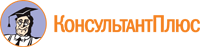 